POGLEDAJ PRIČU. PREPRIČAJ PRIČU SVOJIM RIJEČIMA. POKUŠAJ TO NAPRAVITI NEKOLIKO PUTA. 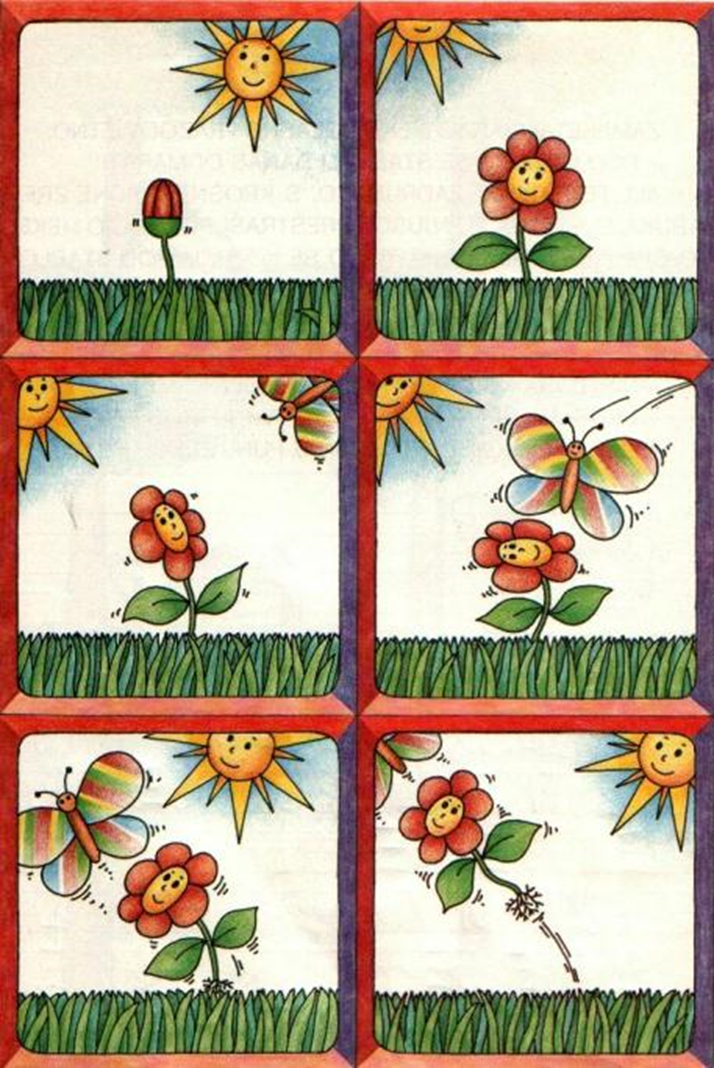 ZATIM ODGOVORI NA OVA PITANJA (U BILJEŽNICU):1. TKO SE SPOMINJE U PRIČI?2. GDJE JE RASTAO CVIJET? NAPIŠI.3. KAKAV JE CVIJET ? NAPIŠI.4. KAKAV JE LEPTIR? NACRTAJ NJEGOVE BOJE.5. NACRTAJ CVIJET I LEPTIRA. NEKA TI POMOGNU OVI LINKOVI:https://www.youtube.com/watch?v=rgEP0wHH1U0https://www.youtube.com/watch?v=ocKI-ACvpc4